BIJIT KUMAR DASReceived Young Talent Artist Award in The field of Mime,  NEZCC  for the year of 2015-16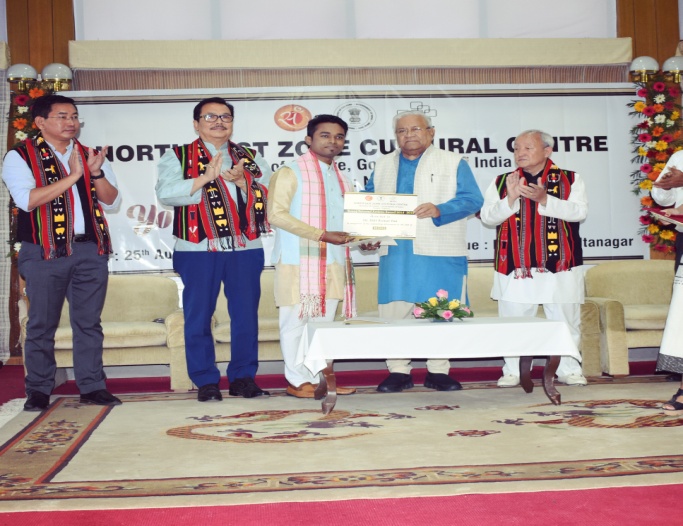 Pursuing in M.A. in Performing Art under Dibrugarh University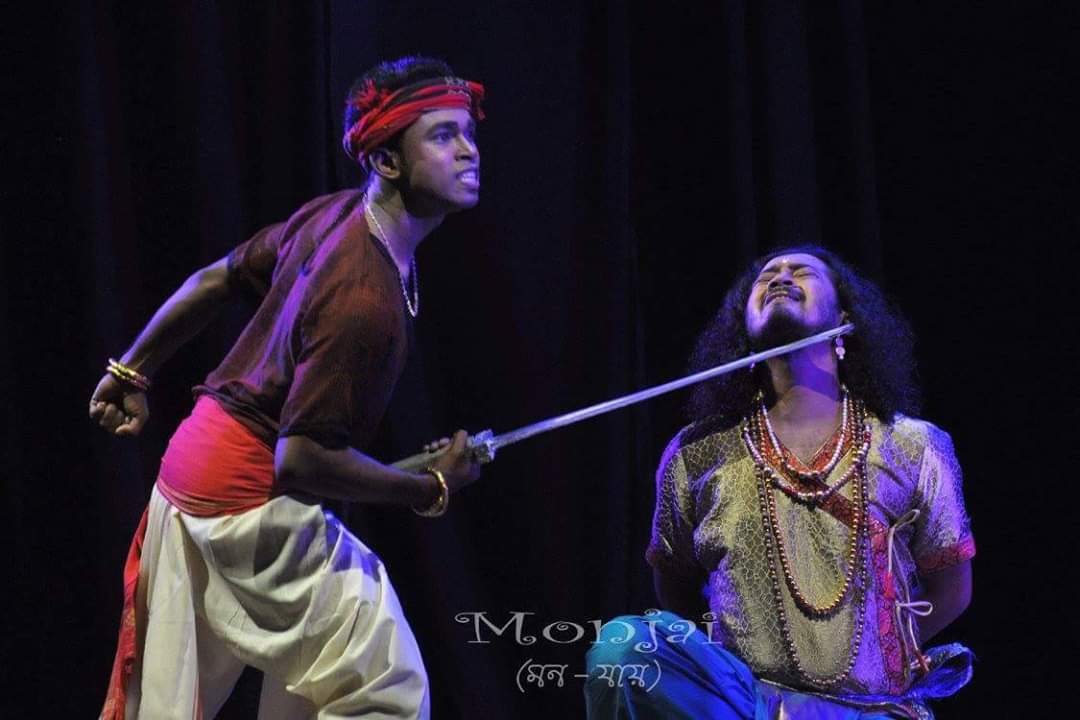   Received National Senior Scholarship for Young Artist in the field of Mime, Ministry Of Cultural, Govt. of India in 2013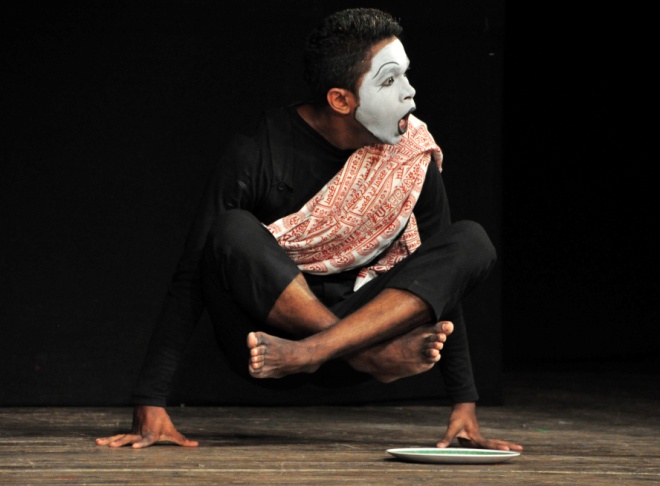 Participated in many National and International Mime and Theatre festivals with various Director. 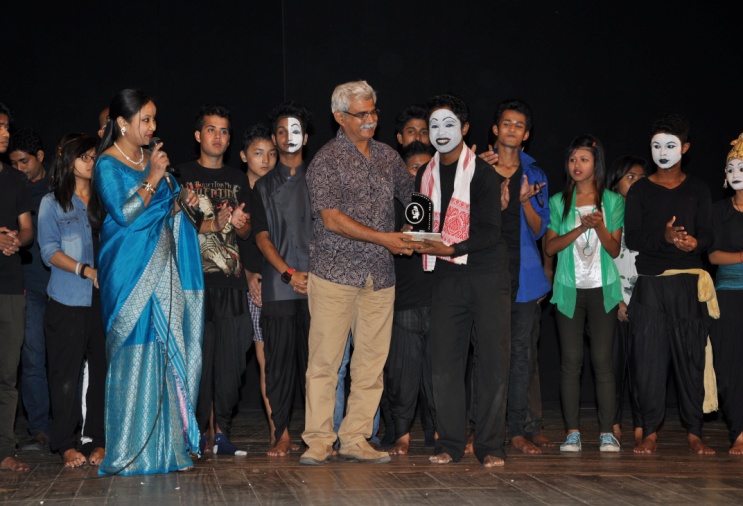 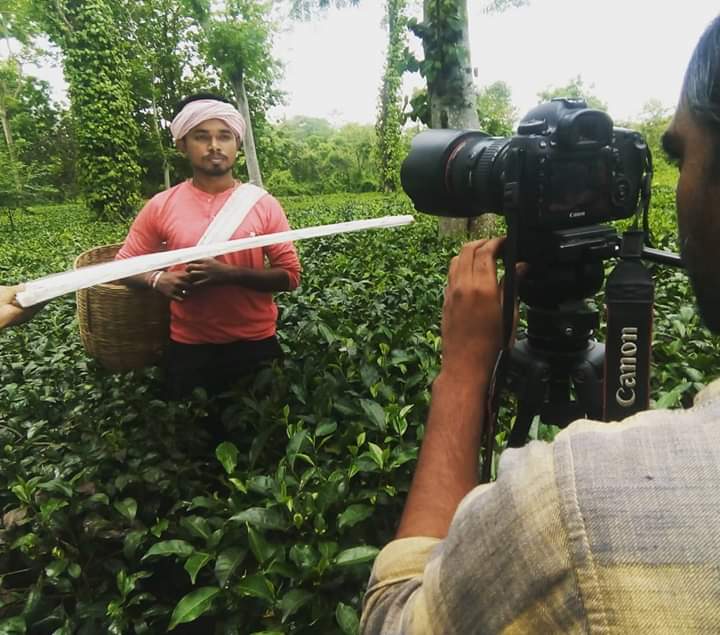 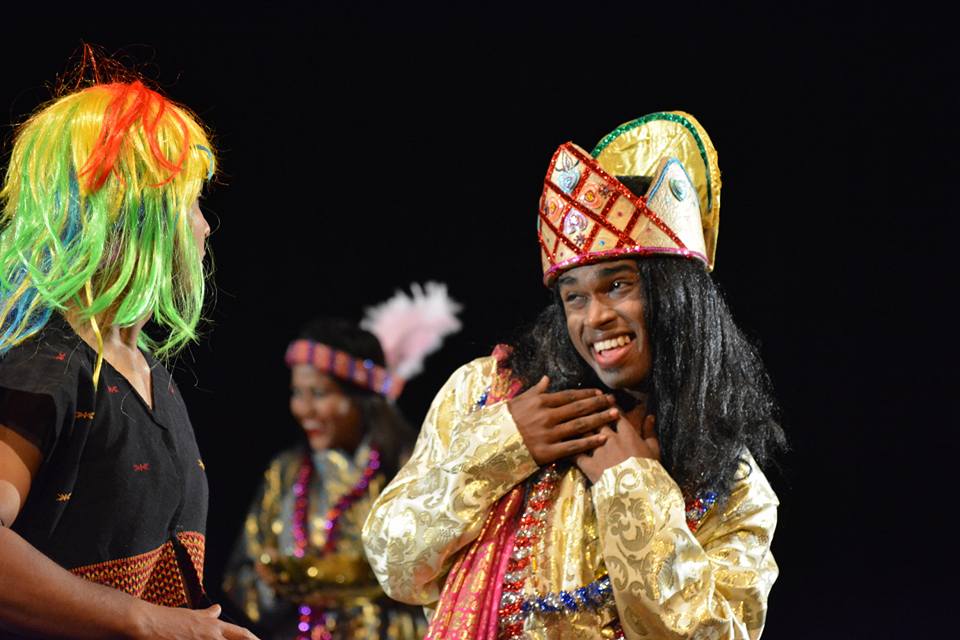 